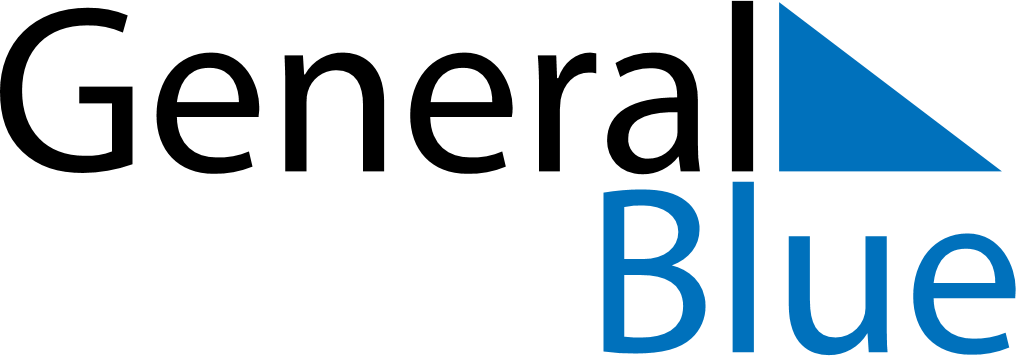 1588 1588 1588 1588 1588 1588 1588 NOVEMBERSundayMondayTuesdayWednesdayThursdayFridaySaturdayNOVEMBER12345NOVEMBER6789101112NOVEMBER13141516171819NOVEMBER20212223242526NOVEMBER27282930MY NOTES